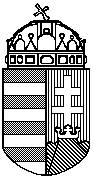 Az engedélyezett állategészségügyi exportbizonyítványhoz használatos, madárinfluenzával kapcsolatos kiegészítő nyilatkozat/Additional declaration on avian influenza to the approved certificate /Додаткова декларація щодо грипу птиці до погодженої форми сертифікат (Jelezze az exportbizonyítvány elnevezését/ indicate the title of certificate/ вказати назву сертифіката):________________________________________________________________________________________________________________________________________________________________________________________________________________________________________________________________________________________________________________________________________________________________________________________________________________________________________________________Alulírott hatósági állatorvos ezennel igazolom, hogy az áru, amely egészséges madarakból származik, nem olyan állattartó telepről, létesítményből, vagy területről származik, amely a madárinfluenza miatt korlátozás alatt áll, a 2005/94/EK irányelv, valamint egyes tagállamokban a magas patogenitású madárinfluenza kitörésével kapcsolatos védintézkedésekről szóló (EU) 2016/2122 végrehajtási határozatnak megfelelően/ I, the undersigned official inspector/veterinarian, hereby certify that certified commodity, derived from healthy birds, does not originate from the farms, establishments and areas under restriction for avian influenza according to the Directive 2005/94/EС, Implementing Decision (EU) 2016/2122 on protective measures in relation to outbreaks of HPAI in certain Member States. Я, офіційний інспектор/ветеринарний лікар, що нижче підписався, підтверджую, що сертифіковані товари отримано від здорової птиці та господарств, підприємств із зон, які не підпадають під обмеження щодо грипу птиці відповідно до Директиви 2005/94/ЄС, Виконавчого Рішення ЄС 2016/2122 щодо заходів захисту стосовно спалахів грипу птиці в певних державах-членах. Hatósági ellenőr/állatorvos/ Official inspector/ veterinarian / Офіційний інспектор/ветеринарний лікар Name (in capitals) / Ім’я (великими літерами):__________________________________________________________________Képesítés és beosztás/ Qualification and title / Кваліфікація і посада:____________________________________________________________________Aláírás 1/ Signature 1 / Підпис 1____________________________________________________________________Dátum/ Date / Дата:____________________________________________________________________Bélyegző 1/ Stamp 1 / Печатка 11 A mellékletet a nyomtatástól eltérő színnel kell lebélyegezni és aláírni/ The annex must be stamped and signed in colour different to the printing / Печатка та підпис на додатку повинні бути іншого кольору, ніж друкований текст.